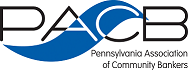 Education CommitteeDecember 15, 2020Education Usage ReportSecurity Seminar				36Liquidity management			16Effective Growth Strategies		6Balance Sheet Strategies			23Regional Meetings				178Associate Member Monday’s		64CEO “C” Suite Roundtable		26Leading for Tomorrow Today	 	6MRB Cannabis					 9Annual Convention				80Asset Liability Management		40Fraud Seminar					16Compliance for Dep. Ops		 7Webinars						586